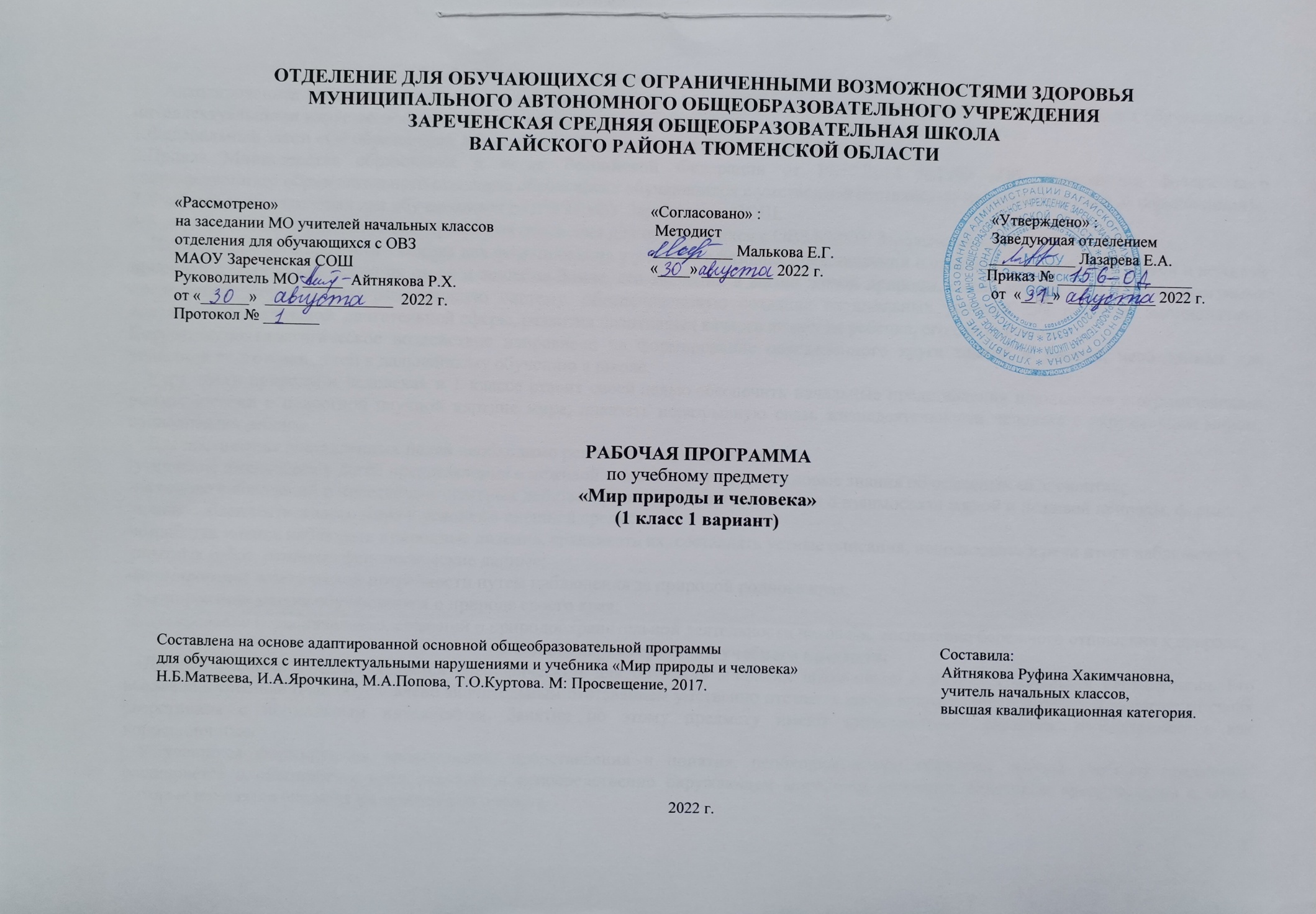 1.Пояснительная записка.      Адаптированная рабочая программа по учебному предмету «Мир природы и человека» 1 класс ФГОС образования обучающихся с интеллектуальными нарушениями разработана на основании следующих нормативно-правовых документов:1.Федеральный закон «Об образовании в Российской Федерации» от 29.12.2012 №273-ФЗ.2.Приказ Министерства образования и науки Российской Федерации от 19.12.2014 №1599 «Об утверждении федерального государственного образовательного стандарта образования обучающихся с умственной отсталостью (интеллектуальными нарушениями)».3.Учебный план отделения для обучающихся с ОВЗ МАОУ Зареченская СОШ.4.Адаптированная образовательная программа отделения для обучающихся с ОВЗ МАОУ Зареченская СОШ.    Изучение данного предмета – основа для формирования у учащихся базовых представлений о природе: о взаимосвязи живой и неживой природы, о солнце как источник света и тепла на Земле, его значении в жизни живой природы, смене времен года. Данная программа представляет коррекционно-развивающую систему, обеспечивающую создание оптимальных условий для развития эмоционально-волевой, познавательной, двигательной сферы, развития позитивных качеств личности ребенка, его оздоровление.Коррекционно-педагогическое воздействие направлено на формирование определенного круга знаний и умений, необходимых для успешной подготовки детей к дальнейшему обучению в школе.     Курс «Мир природы и человека» в 1 классе ставит своей целью обеспечить начальные представления школьников с ограниченными возможностями о целостной научной картине мира, показать неразрывную связь жизнедеятельности человека с окружающим миром, социализация ребенка.    Для достижения поставленных целей необходимо решение следующих задач:-уточнение имеющиеся у детей представления о неживой и живой природе, дать новые знания об основных её элементах;-на основе наблюдений и простейших опытных действий расширение представления о взаимосвязи живой и неживой природы, формах  приспособленности живого мира к условиям внешней среды;-выработка умения наблюдать природные явления, сравнивать их, составлять устные описания, использовать в речи итоги наблюдений и  опытных работ, отмечать фенологические данные;-формирование эстетической потребности путем наблюдения за природой родного края;-формирование знания обучающихся о природе своего края;-формирование первоначальных сведений о природоохранительной деятельности человека, воспитание бережного отношения к природе.2.Общая характеристика учебного предмета.    Данный учебный предмет является специфическим для обучения младших школьников с интеллектуальными нарушениями. Его введение в учебный план обусловлено значительным отставанием умственно отсталых школьников в общем и речевом развитии от своих сверстников с нормальным интеллектом. Занятия по этому предмету имеют интегративный характер, рассматриваются как коррекционные.    У учащихся формируются элементарные представления и понятия, необходимые при обучении другим учебным предметам, расширяется и обогащается представление о непосредственно окружающем мире, они получают некоторые представления о мире, которые находятся вне поля их чувственного опыта.   Обучение способности видеть, сравнивать, обобщать, конкретизировать, делать элементарные выводы, устанавливать несложные причинно-следственные связи и закономерности способствует развитию аналитико-синтетической деятельности учащихся, коррекции их мышления. Наблюдая, дети учатся анализировать, находить сходство и различие, делать простейшие выводы и обобщения.   Практические работы помогают закреплению полученных знаний и умений. Наблюдая за погодой и сезонными изменениями в природе, расширяют представления об окружающем мире, развивают внимание, наблюдательность, чувственное восприятие.   Правильная организация занятий, специфические методы и приемы обучения способствуют развитию речи и мышления учащихся.   Повышение эффективности усвоения учебного содержания требует организации большого количества наблюдений, упражнений, практических работ, игр и составления на их основе описаний объектов природы или природных явлений, а также разнообразной природоохранной деятельности обучающихся под руководством учителя.3.Описание места учебного предмета в учебном плане.     Учебный предмет входит в предметную область «Естествознание», программа в 1 классе рассчитана на 2 часа в неделю, 33 учебные недели, 66 часов в год.Учебный план.4.Личностные и предметные результаты освоения учебного предмета.     Личностные результаты:-осознание себя как ученика, как члена семьи, как друга и одноклассника;-адекватность представлений о собственных возможностях и ограничениях, о насущно необходимом жизнеобеспечении;-способность вступать в коммуникацию со взрослыми по вопросам сопровождения учебного процесса и создания специальных условий   для пребывания в школе, своих нуждах и правах в организации обучения;-способность вступать в коммуникацию со сверстниками по вопросам помощи, при взаимодействии в совместной деятельности;-владение социально-бытовыми умениями в учебной деятельности и повседневной жизни;-владение навыками коммуникации и принятыми ритуалами социального взаимодействия;-осмысление социального окружения, своего места в нем, принятие соответствующих возрасту ценностей и социальных ролей;-овладение самостоятельным выполнением заданий, поручений, инструкций.    Предметные результаты:    Минимальный уровень:-правильно и точно называть изученные объекты, явления, их признаки;-различать объекты живой и неживой природы;-выделять части растений; узнавать в природе и на рисунках деревья, кусты, травы;-называть наиболее распространённых диких и домашних животных своей местности;-называть и показывать органы чувств человека, объяснять их назначение;-соблюдение элементарных санитарно-гигиенических норм;    Достаточный уровень:-овладение представлениями о взаимосвязях между изученными объектами и явлениями природы;-узнавание и называние объектов живой и неживой природы в естественных условиях;-отнесение изученных объектов природы к определенным группам по существенным признакам;-знание правил гигиены органов чувств, безопасного поведения в соответствии со своими знаниями.5.Содержание учебного предмета.   Структура курса представлена следующими разделами: «Сезонные изменения», «Неживая природа», «Живая природа».   Неживая природа.Названия и простейшие признаки объектов неживой природы. Небо днем и ночью: солнце, облака, луна, звезды. Наблюдения за сменой дня и ночи. Время суток: утро, день, вечер, ночь, их признаки.Деятельность человека в течение суток.Земля: песок, камни, глина.Солнце – источник тепла и света.Элементарные представления о роли солнечного тепла и света в жизни растений, животных, человека; о влиянии солнца на смену времен года.   Сезонные изменения в природе.   Сезонные изменения в неживой природе.Влияние солнца на изменения в природе: зима – солнце светит мало, греет слабо, жизнь замирает; лето – солнце долго светит, греет сильно, все оживает. Солнце весной и осенью.Знакомство с временами года и их названиями.Формирование первоначальных представлений о явлениях и состояниях неживой природы в разное время года: холодно, тепло, жарко, облачно, ясно, ветер, дождь, снег, снегопад, таяние снега, сосульки.Погода. Наблюдения за изменениями погоды. Погода вчера, сегодня.   Растения и животные в разное время года.Наблюдения: изменение окраски листьев, листопад, увядание трав, зимний покой деревьев, набухание почек, появление листьев, рост трав, первые цветы, цветение деревьев. Береза, клен, мать-и-мачеха1.Наблюдения и описания зимующих птиц: ворона, воробей.Животные зимой. Медведь, заяц.Одежда людей, игры детей в разное время года   Живая природа.   Растения.Выявление представлений о мире растений, их разнообразии: деревья, кустарники, травы, цветковые растения.Части растений: корень, стебель (ствол), лист, цветок.Наблюдения за жизнью растений в своей местности: рост, цветение, образование плодов и семян; приспособление к смене времен года.Элементарные представления о приспособлении растений к разным условиям жизни: растения жарких стран, растения стран с холодным климатом, их сравнение.    Животные.Общие представления о мире животных, их разнообразии: домашние и дикие животные, птицы, рыбы, насекомые (различия групп не разбираются).Элементарные представления о приспособлении диких животных к разным условиям жизни: животные жарких стран, животные стран с холодным климатом, их сравнение.Знакомство с животными своей местности. Понятие о месте обитания, повадках, приспособлении к смене времен года (1–2 хорошо знакомых животных).   Человек. Пол, возраст, имя, фамилия.Внешний облик человека: голова, шея, туловище, руки, ноги.Правильная осанка человека. Кожа. Порез, ожог.Первая помощь при порезах, ожогах кожи.Лицо человека: глаза, уши, нос, рот, лоб, брови, щеки, подбородок.Органы чувств человека: глаза, уши, нос, рот, кожа.Элементарные представления о строении и работе органов чувств: глаза – орган зрения, ухо – орган слуха и т. д. Профилактика травматизма и заболеваний органов чувств человека.6.Календарно – тематическое планирование.7.Описание материально-технического обеспечения образовательной деятельности.1. Учебник «Мир природы и человека» 1 класс (в 2-х частях). Учебник для общеобразовательных организаций, реализующих АООП.    Авторы: Н.Б. Матвеева, И.А. Ярочкина, М.А. Попова, Т.О. Куртова, М: Просвещение, 2017 г.                                                          2.Компьютер, проектор.       3.Календарь.                                                                                                               4. Наглядные пособия по темам: «Времена года», «Овощи», «Фрукты», «Животные», «Птицы» и другие.5. Дидактический материал.6. Коррекционные карточки.7.Муляжи овощей, фруктов.8.Сайт «Инфоурок», «Природа» и другие.9.Рабочие тетради.Предмет Кол-во часов в неделю1 ч2 ч3 ч4 чгодМир природы и человека21616181666№п/пТема урокаКоличествочасовДата проведенияДата проведения№п/пТема урокаКоличествочасовпланфакт1.Введение. Наша Земля.1ч.2.Неживая природа. Земля и солнце.1ч.3.День и ночь.1ч.4.Сутки.1ч.5.Занятия людей в течение суток.1ч.6.Значение солнца.1ч.7.Солнце и жизнь растений.1ч.8.Времена года.1ч.9.Осень.1ч.10-11.Признаки осени.2ч.12.Занятия и одежда детей осенью.1ч.13.Зима.1ч.14-15.Признаки зимы.2ч.16.Одежда и занятия детей зимой.1ч.17.Весна.1ч.18-19.Признаки весны.2ч.20.Одежда и занятия детей весной.1ч.21.Лето.1ч.22-23.Признаки лета.2ч.24.Одежда и занятия детей летом.1ч.25.Обобщающий урок «Времена года».1ч.26.Живая природа. Растения. 1ч.27.Строение и сходство растений.1ч.28.Различия растений.1ч.29.Разнообразие цветов.1ч.30.Семена.1ч.31.Плоды растений.1ч.32-33.Овощи и фрукты.2ч.34.Приспособление растений к сезонным изменениям в природе.1ч.35.Приспособление растений к разным условиям жизни.1ч.36.Обобщающий урок «Растения».1ч.37-38.Животные.2ч.39.Строение и сходство животных.1ч.40.Различия животных.1ч.41.Детёныши животных.1ч.42.Домашние животные.1ч.43.Дикие животные.1ч.44.Приспособление животных к различным условиям жизни.1ч.45-46.Приспособление животных к временам года.2ч.47.Обобщающий урок «Животные».1ч.48.Человек.1ч.49-50.Части тела человека.2ч.51-52.Гигиенические навыки.2ч.53-54.Лицо человека.2ч.55-56.Глаза.2ч.57-58.Уши.2ч.59.Нос.1ч.60.Рот.1ч.61-62.Кожа.2ч.63-64.Осанка. Скелет и мышцы человека.2ч.65.Обобщающий урок «Человек».1ч.66.Экскурсия в природу. Природа вокруг нас.1ч.